ГЛАВА ГОРОДСКОГО ОКРУГА ФРЯЗИНО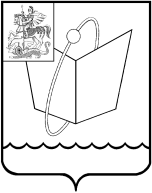 ПОСТАНОВЛЕНИЕот 08.10.2019 № 581Об утверждении Порядка определения объёма и предоставления субсидии фонду помощи детям «ДОВЕРЯЮ» для организации (оказания) помощи детям, нуждающимся в лечении (в реабилитации после лечения), находящихся в трудной жизненной ситуацииВ соответствии с пунктом 2 статьи 78.1 Бюджетного кодекса Российской Федерации, Федеральным законом от 12.01.1996 № 7-ФЗ «О некоммерческих организациях», Федеральным законом 131-ФЗ «Об общих принципах организации местного самоуправления в Российской Федерации», постановлением Правительства Российской Федерации от 07.05.2017 № 541 «Об общих требованиях к нормативным правовым актам, муниципальным правовым актам, регулирующим предоставление субсидий некоммерческим организациям, не являющимися государственными (муниципальными) учреждениями», Уставом городского округа Фрязино Московской областипостановляю:Утвердить Порядок определения объема и предоставления субсидии фонду помощи детям «ДОВЕРЯЮ» для организации (оказания) помощи детям, нуждающимся в лечении (в реабилитации после лечения), находящихся в трудной жизненной ситуации (прилагается). 2. Опубликовать настоящее постановление в печатном средстве массовой информации, распространяемом на территории городского округа Фрязино Московской области, и разместить на официальном сайте городского округа Фрязино в сети Интернет.3.   Контроль за выполнением настоящего постановления возложить на 
заместителя главы администрации Егорова А.Д.Глава городского округа	  		К.В. БочаровПорядок определения объема и предоставления субсидии фонду помощи детям «ДОВЕРЯЮ» для организации (оказания) помощи детям, нуждающимся в лечении (в реабилитации после лечения), находящихся в трудной жизненной ситуацииПорядок определения объема и предоставления субсидии фонду помощи детям «ДОВЕРЯЮ» для организации (оказания) помощи детям, нуждающимся в лечении (в реабилитации после лечения), находящихся в трудной жизненной ситуации (далее – Порядок) разработан в соответствии с пунктом 2 статьи 78.1 Бюджетного кодекса Российской Федерации, Федеральными законами от 12.01.1996  N 7-ФЗ «О некоммерческих организациях», от 06.10.2003  N 131-ФЗ "Об общих принципах организации местного самоуправления в Российской Федерации", постановлением Правительства Российской Федерации от 07.05.2017 N 541 "Об общих требованиях к нормативным правовым актам, муниципальным правовым актам, регулирующим предоставление субсидий некоммерческим организациям, не являющимся государственными (муниципальными) учреждениями", Уставом городского округа Фрязино Московской области.Настоящий Порядок определяет цели, условия, процедуру предоставления из бюджета городского округа Фрязино субсидии  благотворительному фонду помощи детям «ДОВЕРЯЮ» (далее – Фонд) для организации (оказания) помощи детям, нуждающимся в лечении (в реабилитации после лечения), находящихся в трудной жизненной ситуации (далее - Субсидия).Субсидия предоставляется в целях организации (оказания) помощи детям, нуждающимся в лечении (в реабилитации после лечения), находящихся в трудной жизненной ситуации, в 2019 году.Субсидия предоставляется Фонду в пределах бюджетных ассигнований и лимитов бюджетных обязательств, утверждённых в установленном порядке на 2019 год в бюджете городского округа Фрязино  за счет средств иных межбюджетных трансфертов из бюджета Московской области на реализацию пункта 1343 Перечня дополнительных мероприятий по развитию жилищно-коммунального хозяйства и социально-культурной сферы на 2019 год, утверждённого  Законом Московской области от 04.12.2018 № 225/2018-ОЗ «О дополнительных мероприятиях по развитию жилищно-коммунального хозяйства и социально-культурной сферы на 2019 год и на плановый период 2020 и 2021 годов», на цели, предусмотренные пунктом 2 настоящего Порядка.Главным распорядителем бюджетных средств городского округа Фрязино, предусмотренных для предоставления субсидий, является Администрация городского округа Фрязино (далее - Администрация).Субсидия предоставляется Фонду, при условии соответствия на первое число месяца, предшествующего месяцу, в котором планируется заключение соглашения о предоставлении субсидии, следующим требованиям: является некоммерческой организацией, не являющейся государственным (муниципальным) учреждением;осуществляет свою деятельность на территории городского округа Фрязино Московской области;не находится в процессе реорганизации, ликвидации, банкротства;не имеет неисполненной обязанности по уплате налогов, сборов, страховых взносов, пеней, штрафов, процентов, подлежащих уплате в соответствии с законодательством Российской Федерации о налогах и сборах;не имеет просроченной задолженности по возврату в бюджет городского округа Фрязино Московской области субсидий, бюджетных инвестиций, предоставленных в соответствии с иными правовыми актами, и иной просроченной задолженности перед бюджетом городского округа Фрязино Московской области.Для рассмотрения вопроса о предоставлении субсидии Фонд представляет в Администрацию:заявление в произвольной форме, подписанное руководителем и заверенное печатью Фонда, с просьбой предоставить субсидию с указанием реквизитов банковского счета для перечисления денежных средств, а также объем требуемых средств;копии устава, свидетельства о постановке на учет российской организации в налоговом органе по месту нахождения на территории Российской Федерации, свидетельства о государственной регистрации Фонда, заверенные подписью руководителя и печатью Фонда;копии документов, подтверждающие расходы в 2019 году, для организации (оказания) помощи детям, нуждающимся в лечении (в реабилитации после лечения), находящихся в трудной жизненной ситуации (заверенные в установленном действующим законодательством порядке копии гражданско-правовых договоров, счетов, счетов-фактур, товарных накладных, актов выполненных работ (оказанных услуг), платежных (расходных) документов, подтверждающих фактическую выплату средств), - в случае возмещения затрат; смету расходов в разрезе планируемых затрат в 2019 году - в случае финансового обеспечения затрат;документы, подтверждающие на первое число месяца, предшествующего месяцу, в котором планируется заключение соглашения о предоставлении субсидии: отсутствие неисполненной обязанности по уплате налогов, сборов, страховых взносов, пеней, штрафов, процентов,  подлежащих уплате в соответствии с законодательством Российской Федерации о налогах и сборах;отсутствие просроченной задолженности по возврату в бюджет городского округа Фрязино Московской области субсидий, бюджетных инвестиций, предоставленных в соответствии с иными правовыми актами, и иной просроченной задолженности перед бюджетом городского округа Фрязино Московской области;что Фонд не находится в процессе реорганизации, ликвидации, банкротства;согласие на осуществление Администрацией и Контрольно-счётной палатой городского округа Фрязино проверок соблюдения условий, целей и порядка предоставления субсидий.Администрация в срок не более 10 рабочих дней со дня регистрации заявления Фонда рассматривает представленные документы и принимает решение о предоставлении субсидии или об отказе в ее предоставлении.Основанием для отказа Фонду в предоставлении субсидии являются:несоответствие получателя субсидии пункту 6 настоящего Порядка;непредставление (предоставление не в полном объёме) документов, предусмотренных пунктом 7 настоящего Порядка;недостоверность представленной получателем субсидии информации содержащейся в заявке и документах, указанных в пункте 7 настоящего Порядка. Органом Администрации ответственным за рассмотрение представленных документов и принятие решения о предоставлении субсидии или об отказе в ее предоставлении является сектор  социальной политики Администрации городского округа Фрязино. Решение о предоставлении субсидии или об отказе в ее предоставлении оформляется Администрацией в форме муниципального правового акта Главы городского округа Фрязино.Уведомление о результатах принятого решения направляется Администрацией Фонду в течение трех рабочих дней со дня принятия соответствующего решения.Допускается повторное обращение Фонда в Администрацию после вынесения Администраций решения о несоответствии Фонда и (или) представленных им документов требованиям настоящего Порядка и об отказе в предоставлении субсидии при условии устранения им обстоятельств, послуживших основанием для принятия Администрацией соответствующего решения. Повторное обращение осуществляется Фондом в соответствии с пунктом 7 настоящего Порядка. Предоставление субсидии производится на основании муниципального правового акта Главы городского округа Фрязино и соглашения о предоставлении субсидии, заключенного между Администрацией и Получателем субсидии, по типовой форме, утвержденной  распоряжением Финансового управления администрации городского округа Фрязино (далее – Соглашение).Обязательными условиями предоставления субсидии, включаемыми в Соглашение, являются:согласие Фонда (получателя субсидии) на осуществление Администрацией (главным распорядителем бюджетных средств, предоставившим субсидию) и Контрольно-счётной палатой городского округа Фрязино (органом муниципального финансового контроля)  в пределах имеющихся полномочий и в порядке, установленном действующим законодательством, муниципальными правовыми актами и соглашением о предоставлении субсидии, проверок соблюдения Фондом условий, целей и порядка предоставления субсидии;запрет на приобретение за счет средств предоставленной субсидии иностранной валюты, за исключением операций, осуществляемых в соответствии с валютным законодательством Российской Федерации при закупке (поставке) высокотехнологичного импортного оборудования, сырья и комплектующих изделий.Соглашение заключается в течение десяти дней, исчисляемых в рабочих днях со дня принятия в установленном порядке решения о предоставлении субсидии.Администрация в 10-дневный срок со дня заключения соглашения перечисляет субсидию на расчётный счёт Фонда, открытый в  коммерческом банке.Не использованные Фондом в текущем финансовом году средства субсидии подлежат обязательному перечислению на единый счет бюджета городского округа Фрязино не позднее 27 декабря 2019 года.Фонд представляет отчеты об использовании субсидии в Администрацию по форме, установленной Соглашением, в следующем  порядке: в случае финансового обеспечения затрат ежеквартально  не позднее 5-го числа месяца, следующего за отчетным месяцем, с приложением копий документов, подтверждающих расходование средств (заверенные руководителем Фонда (лицом, действующим на основании доверенности) и печатью Фонда копии гражданско-правовых договоров, счетов, счетов-фактур, товарных накладных, актов выполненных работ (оказанных услуг), платежных (расходных) документов, подтверждающих фактическую выплату средств; в случае возмещения фактически произведенных затрат единовременно до 5 числа месяца, следующего за месяцем представления субсидии.Администрация и Контрольно-счётная палата городского округа Фрязино в обязательном порядке проводит проверку соблюдения Фондом условий, целей и порядка предоставления и использования субсидий. В случае нарушения Фондом условий, установленных при предоставлении субсидии, выявленных по фактам проверок, проведенных Администраций и Контрольно-счётной палатой городского округа Фрязино, сумма субсидии подлежит возврату в бюджет городского округа Фрязино в течение 10 календарных дней с момента получения соответствующего требования. Фонд вправе обжаловать решение проверки  Администрации и Контрольно-счётной палаты городского округа Фрязино в порядке, установленном действующим законодательством Российской Федерации.